MINISTRIA E ARSIMIT, SPORTIT DHE RINISË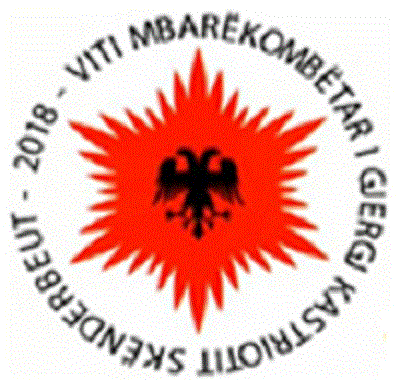 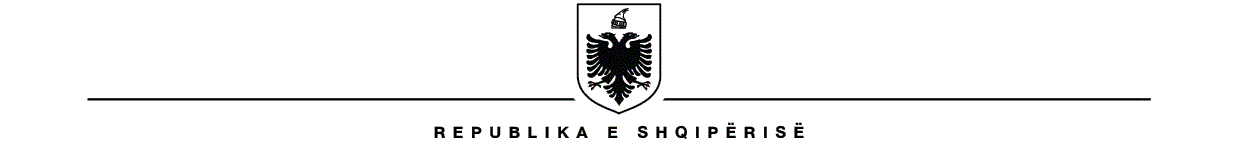 MINISTRINr.    .... Prot.			               		    Tiranë, më ___ .___. 2018RELACIONPËRPROJEKTLIGJINPËRRININËQËLLIMI I PROJEKTLIGJIT DHE OBJEKTIVAT QË SYNOHEN TË ARRIHENProjektligji që propozohet ka si qëllim përcaktimin e veprimtarive, mekanizmave dhe autoriteteve përgjegjëse për mbrojtjen dhe promovimin e të drejtave të të rinjve. Kushtetuta e Republikës së Shqipërisë parashikon mbrojtje të veçantë për fëmijët e të rinjtë. Në këtë kuadër, ky projekt-ligj kontribuon në realizimin e këtij parashikimi dhe realizimin e objektivave socialë. Projektligji synon plotësimin e kuadrit ligjor ekzistues që ndikon tek të rinjtë si edhe rritjen e pjesëmarrjes së të rinjve në proceset politikëbërëse dhe vendimmarrëse. Programi politik i Këshillit të Ministrave parashikon zhvillimin e politikave rinore më qëllim përmirësimin e cilësisë së jetës së të rinjve përmes disa aktiviteteve. Në këtë kuadër, ky projektligj i shërben përmirësimit të legjislacionit, rritjes së aktivizimit dhe pjesëmarrjes së të rinjve dhe vendosjes së standardeve për infrastrukturën në shërbim të të rinjve, duke prezantuar standardin e hapësirave rinore të sigurta. Përmes këtij projekt-ligji synohet përcaktimi i rolit dhe përgjegjësive të institucioneve publike në nivel qendror dhe lokal në fushën e mbrojtjes dhe fuqizimit të të rinjve duke propozuar dhe ngritjen e strukturave të reja në nivel bashkie, të dedikuara për adresimin e çështjeve të të rinjve. Në kuadër të trajtimit të të gjithë aktorëve publikë e jo-publikë, si aktorë me rol shumë të rëndësishëm për adresimin e çështjeve të të rinjve projektligji sjell konceptin e rrjetit rinor, pjesë e të cilit janë jo vetëm institucionet e organizatat por edhe të rinjtë individë. Bashkëpunimit i tyre është projektuar të realizohet nëpërmjet ndërveprimit aktiv, sistematik, transparent, të vazhdueshëm dhe afatgjatë. VLERËSIMI I PROJEKTLIGJIT NË RAPORT ME PROGRAMIN POLITIK TË KËSHILLIT TË MINISTRAVE, ME PROGRAMIN ANALITIK TË AKTEVE DHE DOKUMENTENE TË TJERA POLITIKEKy projektligj është në përputhje të plotë me programin politik të Këshillit të Ministrave, kuadrin ligjor në fuqi që adreson aspekte të caktuara të mbrojtjes, përfshirjes dhe fuqizimit të të rinjve dhe  mundëson ushtrimin efektiv të përgjegjësisë së strukturave përgjegjëse.ARGUMENTIMI I PROJEKTLIGJIT LIDHUR ME PËRPARËSITË, PROBLEMATIKAT, EFEKTET E PRITSHME Ky projektligj ka përparësi në drejtimet e mëposhtme:Përfaqëson një akt ligjor të posaçëm për mbrojtjen dhe promovimin e të drejtave të të rinjve. Prezantimin e mekanizmave të fuqizimit të të rinjve dhe realizimit të pjesëmarrjes së tyre në proceset politikëbërëse dhe vendimmarrëse duke rritur pjesëmarrjen e të rinjve . Përcaktimin e veprimtarive të cilat nxisin aktivizimin e të rinjve dhe do të mbështeten nga shteti.Projektligji prezanton konceptin e hapësirave rinore të sigurta që është në fakt standardi që duhet përmbushur në hapësirat ku të rinjtë mblidhen, angazhohen në veprimtari që i përshtaten nevojave të tyre të shumëllojshme, marrin pjesë në procese vendimmarrëse dhe shprehen lirshëm. Hapësirat rinore të sigurta përfshijnë hapësirat qytetare që i japin mundësi të rinjve të angazhohen në çështjet e qeverisjes; hapësirat publike që i japin mundësi të rinjve të marrin pjesë në veprimtari sportive, kulturore e argëtuese në komunitet; hapësirat digjitale që i ndihmojnë të rinjtë të ndërveprojnë virtualisht me të rinj të tjerë brenda e jashtë vendit; dhe hapësira fizike të projektuara dhe planifikuara për të plotësuar nevojat e shumëllojshme të të rinjve në përgjithësi e sidomos të atyre nga grupet vulnerabël ose të margjinalizuar. Ky koncept ka përafruar konceptin e Këshillit të Evropës, për hapësirat rinore.Projektligji prezanton dhe rregullon konceptet e “edukimit jo-formal për të rinjtë” dhe rëndësinë e tij, konceptin e “punës rinore” dhe “punonjësit rinor” me qëllim vendosjen e disa kritereve bazë për profesionistët që do të punojnë me të rinjtë.Përcaktimin e rolit dhe përgjegjësive të autoriteteve përgjegjëse duke ofruar një listë të detajuar të detyrave të institucioneve dhe strukturave në nivel qendror dhe vendor, që brenda fushës së vet të veprimtarisë ushtrojnë përgjegjësi në fushën e mbrojtjes e fuqizimit të të rinjve. Lista e përgjegjësive parashikon angazhime, përgjegjësi e detyra konkrete për këto institucione në mbështetje të mirëqenies e zhvillimit të potencialit të të rinjve. Projektligji mundëson krijimin e bazës ligjore për dy struktura konsultative, Këshillit Kombëtar të Rinisë dhe Këshillit Vendor të Rinisë, që do të operojnë në nivel kombëtar dhe lokal dhe marrin pjesë në hartimin dhe zhvillimin e politikave dhe veprimtarive në fushën e rinisë. Projektligji prezanton Autoritetin Kombëtar Rinor që do të zëvendësojë Shërbimin Kombëtar Rinor, duke parashikuar gjithashtu detyra më të gjera për këtë institucion. Ky emërtim i propozuar përputhet me mirë më rolin e funksionet e këtij institucioni. AKR do të ketë një rol të rëndësishëm në ngritjen e kapaciteteve të njësive dhe strukturave që merren me të rinjtë, në nivel qendror dhe vendor, publike e private.Projektligji rregullon kriteret e organizatave rinore dhe organizatës kombëtare rinore e cila do të jetë një organizatë ombrellë dhe njësi e shpejtë reference për konsultimin e të gjitha politikave të cilat ndikojnë tek të rinjtë. Nëpërmjet kritereve të propozuara synohet rritja e aktivizimit rinor dhe rritja e bashkëveprimit ndërmjet organizatave rinore me qëllim bashkimin e njohurive dhe potencialeve si dhe krijimin e sinergjive për arritjen e qëllimeve të përbashkëta. Këto subjekte do të mbështeten me financime nga buxheti i shtetit dhe buxhetet vendore. Projektligji parashikon edhe krijimin e personave juridikë nga njësitë e vetëqeverisjes vendore, të cilat më pas mund të marrin pjesë në thirrjet e hapura për projektet rinore dhe aplikojnë për mbështetje nga projektet kombëtare e ndërkombëtare.   Projektligji parashikon burimet e financimit të politikave, programeve dhe veprimtarive rinore duke theksuar kontributin e buxheteve vendore në këtë drejtim krahas planifikimeve e parashikimeve të buxhetit të shtetit. Njëkohësisht parashikon dhe burime të tjera të ligjshme financimi si të ardhurat e gjeneruara nga veprimtaria e organizatave rinore, donacionet, sponsorizimet, programet Evropiane etj.Në kuadër të financimit, projektligji parashikon financimin dhe bashkëfinancimin dhe parashikon mënyrat e financimit dhe zërat konkretë të financimit.Projektligji rregullon Bazën e të Dhënave për Rininë, përmbajtjen e qëllimin e saj për të siguruar informacion të përditësuar për situatën e nevojat e të rinjve, në mbështetje edhe të planifikimit, mbikëqyrjes dhe vlerësimit të ndikimit të politikave rinore ne nivel qendror dhe lokal. Në këtë drejtim, baza e të dhënave përmban jo vetëm informacion për organizatat rinore, organizatat e tjera që ushtrojnë veprimtari në fushën e mbrojtjes e fuqizimit të të rinjve, por edhe informacion për politikat kombëtare e ndërkombëtare, mundësitë e financimit të projekteve dhe studime, analiza e informacione të tjera me interes për të rinjtë. Efektet e pritshme: Përmirësimi i situatës së të rinjve në të gjithë vendin.VLERËSIMI I LIGJSHMËRISË, KUSHTETUTSHMËRISË DHE HARMONIZIMI ME LEGJISLACIONIN NË FUQI VENDAS E NDËRKOMBËTARKy projektligj është hartuar në zbatim të neneve 78 dhe 83, pika 1, të Kushtetutës së Republikës së Shqipërisë.VLERËSIMI I SHKALLËS SË PËRAFRIMIT ME ACQUIS COMMUNAUTAIRE (PËR PROJEKTAKTET NORMATIVE)Ky projektligj nuk ka përputhshmëri e nuk përafron acquis communautaire të Bashkimit Evropian.PËRMBLEDHJE SHPJEGUESE E PËRMBAJTJES SË PROJEKTLIGJITProjektligji përbëhet nga 21 nene:Në nenin 1 të projektligjit, parashikohet qëllimi. Projektligji ka për qëllim përcaktimin e veprimtarive, mekanizmave dhe autoriteteve përgjegjëse për mbrojtjen dhe promovimin e të drejtave të të rinjve në Republikën e Shqipërisë, në kuadër të të drejtës së të rinjve për mbrojtje të veçantë nga shteti.Projektligji synon:	të plotësojë kuadrin ligjor e institucional për të rinjtë;të mbrojë të drejtat e të rinjve dhe të garantojë përputhshmërinë me rekomandimet e institucioneve ndërkombëtare në këtë fushë;të përcaktojë funksionet dhe kompetencat e institucioneve qendrore e vendore publike si dhe organizatave, që ushtrojnë veprimtari në fushën e rinisë;të krijojë kushtet e nevojshme për aktivizimin, pjesëmarrjen dhe mbështetjen e të rinjve për përmbushjen e potencialit të tyre në interes të shoqërisë.Në nenin 2 të projektligjit, parashikohet fusha e zbatimit, e cila propozohet të përfshijë të rinjtë me shtetësi shqiptare, brenda ose jashtë territorit të Republikës së Shqipërisë, të rinjtë pa shtetësi ose me shtetësi të huaj.Në nenin 3 të projektligjit jepen përkufizimet për disa terma të përdorura duke propozuar dhe përkufizimin për termin “i ri/e re”. Në këtë projektligj, termat e mëposhtme propozohet të kenë këto kuptime:1. “Dialog i strukturuar” është një dialog i hapur, transparent, afatgjatë, i vazhdueshëm dhe sistematik mes të rinjve dhe organizatave rinore dhe institucioneve në nivel qendror e lokal që mbulojnë çështje të lidhura me të rinjtë; 2. “Edukimi jo-formal për të rinjtë” është çdo veprimtari e organizuar dhe përshtatur për të rinjtë jashtë sistemit formal të arsimimit, i bazuar në nevojat dhe interesat e të rinjve, parimet e vullnetarizmit dhe pjesëmarrjes aktive të të rinjve në proceset e të nxënit nëpërmjet të cilit fitojnë kompetenca të nevojshme për zhvillimin e potencialit personal, pjesëmarrje aktive në shoqëri dhe akses në tregun e punës;3. “Hapësira rinore të sigurta” është standardi që duhet përmbushur në hapësirat ku të rinjtë mblidhen, angazhohen në veprimtari që i përshtaten nevojave të tyre të shumëllojshme, marrin pjesë në procese vendimmarrëse dhe shprehen lirshëm. Hapësirat rinore të sigurta përfshijnë hapësirat qytetare që i japin mundësi të rinjve të angazhohen në çështjet e qeverisjes; hapësirat publike që i japin mundësi të rinjve të marrin pjesë në veprimtari sportive, kulturore e argëtuese në komunitet; hapësirat digjitale që i ndihmojnë të rinjtë të ndërveprojnë virtualisht me të rinj të tjerë brenda e jashtë vendit; dhe hapësira fizike të projektuara dhe planifikuara për të plotësuar nevojat e shumëllojshme të të rinjve në përgjithësi e sidomos të atyre nga grupet vulnerabël ose të margjinalizuar;4. “Infrastrukturë rinore” është një hapësirë fizike, tokë, ndërtesë apo pjesë ndërtesë e projektuar dhe planifikuar veçanërisht për të rinjtë dhe veprimtari rinore;5. “Politikë rinore” janë veprimtaritë e qëllimshme dhe të qëndrueshme të ndërmarra nga ana e pushtetit qendror e vendor, organizatat rinore dhe shoqëria, që synojnë krijimin e kushteve të favorshme për zhvillimin personal të të rinjve dhe për pjesëmarrjen e tyre në jetën publike, sociale, ekonomike dhe kulturore, në nivel lokal dhe kombëtar nëpërmjet veprimtarive që inkurajojnë zhvillimin e të rinjve në vend.6. “Punonjës rinor” është një i rritur që ka kryer trajnime të veçanta dhe/ose ka eksperiencë profesionale për të punuar me të rinjtë dhe zbatuar veprimtari rinore.7. “Subjekte të politikave rinore” janë organet, institucionet dhe strukturat, në nivel qendror e vendor, që brenda fushës së vet të veprimtarisë ushtrojnë përgjegjësi që prekin të rinjtë e hartojnë politika rinore si dhe aktorë të tjerë që marrin pjesë në procesin e hartimit e zbatimit të politikave rinore;8. “Subsidiaritet” është parimi i kryerjes së funksioneve dhe ushtrimit të kompetencave në një nivel qeverisjeje sa më pranë të rinjve.9. “Të rinj” janë persona në moshën 15 vjeç deri në 29 vjeç;Në nenin 4 të projektligjit parashtrohen parimet kryesore të mbështetjes dhe fuqizimit të të rinjve duke parashikuar këto parime:promovimin e të drejtave dhe mbështetjes me qëllim fuqizimin e të rinjve;legjitimitetin, barazinë në të drejta e mundësi dhe mosdiskriminimin;koordinimin e politikave rinore me politikat në fushën e arsimit, kërkimit shkencor, politikave financiare, punësimit, vullnetarizmit, mbrojtjes e përfshirjes sociale, shëndetësisë, kulturës, sportit, mjedisit, turizmit, drejtësisë, punëve të brendshme e të jashtme, integrimit dhe të mbrojtjes; harmonizimin e politikave rinore me politikat e zbatuara nga Bashkimi Evropian, Këshilli i Evropës, Organizata e Kombeve të Bashkuara dhe institucione të tjera ndërkombëtare;garantimin e pjesëmarrjes së të rinjve në proceset politikëbërëse dhe vendimmarrëse;lirinë e organizimit, iniciativave rinore dhe të vetë-qeverisjes së organizatave;subsidiaritetin.Në nenin 5, propozohet të prezantohet koncepti i rrjetit rinor. Rrjeti rinor përbëhet nga institucionet dhe strukturat, në nivel qendror e vendor, që brenda fushës së vet të veprimtarisë ushtrojnë përgjegjësi në fushën e të drejtave e mbrojtjes së të rinjve, organizatat rinore dhe të rinjtë individë, që veprojnë në nivel qendror dhe vendor. Roli i këtyre aktorëve përcaktohet nga ky projektligj, aktet e tij nënligjore dhe legjislacioni tjetër në fuqi që normon çështje të caktuara që lidhen me të rinjtë. Në nenin 6 të projektligjit, parashikohen kompetencat e ministrisë përgjegjëse për rininë e cila propozohet të ketë kompetencat e mëposhtme:a) harton e propozon politikat dhe veprimtaritë për rininë;b) planifikon buxhetin për realizimin e veprimtarive në fushën e rinisë;c) vlerëson e monitoron zbatimin e politikave dhe veprimtarive;c) koordinon bashkëpunimin me institucione të tjera qendrore, vendore dhe organizatat, të cilat janë përgjegjëse për aspekte të veçanta të të rinjve;ç) monitoron situatën e të rinjve dhe ndikimin e politikave rinore;d) konfirmon standardet për ndërtimin e hapësirave të sigurta për të rinjtë;dh) përfaqëson Republikën e Shqipërisë në nivelet dhe organizmat ndërkombëtare për çështjet e rinisë;e) përmbush detyrimet e anëtarësimit dhe bashkërendon pjesëmarrjen në programe e projekte ndërkombëtare;ë) bashkëpunon me njësitë e vetëqeverisjes vendore për politikat, projektet e programet në fushën e rinisë;Në nenin 7 të projektligjit parashikohen kompetencat e institucioneve të tjera qendrore, përgjegjëse për çështjet e arsimit, kërkimit shkencor, politikave financiare, punësimit, vullnetarizmit, mbrojtjes e përfshirjes sociale, shëndetësisë, kulturës, sportit, mjedisit, turizmit, drejtësisë, punëve të brendshme e të jashtme, integrimit dhe të mbrojtjes, që sipas fushës së përgjegjësisë shtetërore propozohet se duhet:a) të sigurojnë realizimin në mënyrë efektive të të drejtave të të rinjve;b) të mbështesin politikat rinore;c) të garantojnë të drejtën e të rinjve për mbrojtje të veçantë nga shteti në procesin e hartimit të politikave sektoriale si dhe të planifikojnë fonde që ndikojnë në përmirësimin e cilësisë së jetës së të rinjve.Në nenin 8 të projektligjit parashikohen kompetencat e njësive të vetëqeverisjes qendrore që në përputhje me funksionet e tyre të hartojnë dhe zbatojnë politikat në fushën e rinisë. Në veçanti për bashkitë propozohet që në përputhje me misionin e tyre, duhet:a) të hartojnë plane vendore duke përcaktuar objektivat dhe prioritetet e politikave rinore vendore në përputhje me dokumentet politikë në fushën e rinisë dhe të garantojë zbatimin e tyre;b) të krijojnë këshillin rinor vendor;  c) të organizojnë dhe koordinojnë veprimtari që synojnë arritjen e objektivave vendore në fushën mbrojtjes dhe fuqizimit të të rinjve;ç) të zgjedhin shërbime informimi dhe këshillimi për të mbështetur mirëqenien dhe zhvillimin e të rinjve dhe realizojnë ato në mënyrë të përshtatshme me nevojat e tyre;d) të përmirësojnë mundësitë kolektive të komunitetit për të angazhuar dhe mbështetur të rinjtë;dh) të inkurajojnë vullnetarizmin e të rinjve dhe edukimin jo-formal për të zgjeruar njohuritë, eksperiencën e aftësitë e të rinjve për të përvetësuar vlerat e shoqërisë civile, jetesës së shëndetshme, kulturës, artit, sportit, sipërmarrjes, inovacionit, mbrojtjes së mjedisit, sigurisë e parandalimit të trafikimit dhe krimit;e) të garantojnë pjesëmarrjen e të rinjve në vendimmarrje nëpërmjet ndërtimit e mbajtjes së një dialogu të strukturuar; ë) të mbështesin krijimin dhe zhvillimin e infrastrukturës rinore dhe hapësira të sigurta;f) të krijojnë struktura administrative për çështjet e rinisë;g) të miratojnë fonde nga të ardhurat vendore ose nga transferta e pakushtëzuar, për zhvillimin e projekteve, programeve e veprimtarive rinore;gj) të mbledhin, analizojnë, publikojnë e përditësojnë të dhëna periodike, në lidhje me situatën e të rinjve në territorin e tyre, aktivitetet e zbatuara dhe planifikuara;Njësitë e vetëqeverisjes vendore propozohet që mund të krijojnë persona juridikë në përputhje me Kodin Civil dhe ligjin për organizatat jofitimprurëse dhe të aplikojnë për t’u mbështetur nga programet kombëtare dhe ndërkombëtare për rininë.Në nenin 9 të projektligjit, parashikohet forma dhe funksionet e Autoritetit Kombëtar Rinor, dhe propozohet që Autoriteti Kombëtare Rinor të jetë person juridik publik buxhetor, në varësi të ministrit përgjegjës për rininë, që financohet nga buxheti i shtetit dhe burime të tjera të ligjshme dhe ushtron veprimtarinë në të gjithë territorin.Autoriteti Kombëtare Rinor propozohet të kryejë këto funksione:a) zbaton politikat dhe programet për të rinjtë;b) organizon, administron, financon, koordinon dhe monitoron programet dhe projektet rinore;c) bashkëpunon me organizma, institucione, donatorë dhe subjekte të tjerë vendas e të huaj, për prezantimin dhe zbatimin e politikave, programeve e veprimtarive për rininë;ç) mbështet ngritjen e kapaciteteve të njësive dhe strukturave në nivel qendror dhe vendor;d) krijon dhe mirëmban bazën e të dhënave për rininë;Mënyra e organizimit dhe funksionimit të Autoritetit Kombëtar Rinor propozohet të miratohet me vendim të Këshillit të Ministrave.Në nenin 10 të projektligjit, propozohet ngritja e Këshillit Kombëtar të Rinisë. Këshilli Kombëtari Rinisë propozohet të jetë organ këshillimor që krijohet dhe funksionon pranë Ministrit përgjegjës për çështjet e rinisë, që merr pjesë në hartimin dhe zhvillimin e politikave dhe veprimtarive në fushën e rinisë. Këshilli Kombëtar i Rinisë propozohet të kryesohet nga Ministri përgjegjës për çështjet e rinisë dhe përbëhet nga 14 anëtarë të tjerë, nga të cilët 4anëtarë përfaqësues të ministrive të linjës, 2përfaqësues nga njësitë e vetëqeverisjes vendore, 4 përfaqësues nga këshillat vendore të rinisë dhe 4përfaqësues nga organizatat rinore.Propozohet që përbërja, mënyra e përzgjedhjes së anëtarëve, organizimi dhe funksionimi i Këshillit Kombëtar të Rinisë të përcaktohen me vendim të Këshillit të Ministrave. Në nenin 11 të projektligjit, propozohet ngritja e Këshillit Vendor të Rinisë. Këshilli Vendor i Rinisë propozohet të jetë organ këshillimor që krijohet dhe funksionon pranë Kryetarit të Bashkisë me qëllim konsultimin e planeve vendore, monitorimin e planeve e politikave rinore në nivel vendor dhe propozimin e nismave që i përshtaten nevojave të të rinjve në territorin ku ato veprojnë. Këshilli Vendor i Rinisë propozohet të kryesohet nga Kryetari i Bashkisë dhe përbëhet nga të paktën 4 anëtarë të tjerë për bashkitë e vogla, me përfaqësi të barabartë nga strukturat rinore publike e jopublike që veprojnë në nivel vendor. Kriteret dhe procedurat e përzgjedhjes së anëtarëve të Këshillit Rinor Vendor propozohet të miratohen me vendim të Këshillit Bashkiak referuar kritereve dhe procedurave të miratuara nga Këshillit të Ministrave për Këshillin Kombëtar të Rinisë. Këshilli Vendor i Rinisë propozohet të krijohet me vendim të Kryetarit të Bashkisë dhe funksionojë sipas rregullores së miratuar prej tij.Në nenin 12 të projektligjit, propozohet forma dhe kriteret për organizatat rinore. Organizatat rinore propozohet të jenë persona juridikë, që krijohen, riorganizohen apo transformohen dhe funksionojnë në bazë të Kodit Civil të Republikës së Shqipërisë dhe legjislacionit për organizatat jofitimprurëse. Propozohet që një organizatë të konsiderohet si organizatë rinore në kuptim të këtij projektligji nëse ka në statut, si objekt të vetëm të veprimtarisë, aktivitete dhe veprimtari rinore dhe ku 100 % e anëtarëve janë të rinj. Zhvillimi i organizatave rinore parashikohet të inkurajohet dhe mbështetet nga programet e projektet vendore, kombëtare dhe ndërkombëtare. Regjistrimi si organizatë rinore në bazën e të dhënave për rininë, sipas nenit 19 të këtij projektligji, bëhet me kërkesë të organizatës.Organizatat rinore, propozohet të mund të përfitojnë financime dhe nga organet e pushtetit qendror ose vendor, në zbatim të dispozitave të legjislacionit shqiptar në fuqi, nëpërmjet granteve, transfertave të pakushtëzuara, si dhe nga burime të tjera të ligjshme. Asnjë organizatë tjetër që ka në objektin e veprimtarisë edhe aktivitete dhe veprimtari të tjera përveç atyre për të rinjtë nuk mund të financohet nga shteti, në kuadër të zbatimit të këtij projektligji.Në nenin 13 të projektligjit, propozohet forma dhe kriteret për Organizatën Kombëtare Përfaqësuese Rinore. Organizata Kombëtare Përfaqësuese Rinore propozohet të jetë një organizatë që themelohet, organizohet dhe funksionon në zbatim të Kodit Civil të Republikës së Shqipërisë dhe legjislacionit për organizatat jofitimprurëse dhe e ushtron veprimtarinë në përputhje me statutin e miratuar përpara kërkesës për regjistrim, nga ministri përgjegjës për rininë. Nëse ministri përgjegjës nuk e miraton paraprakisht statutin brenda 60 ditëve nga data e depozitimit, statuti propozohet të konsiderohet i miratuar në heshtje.Të drejtën për të themeluar Organizatën Kombëtare Përfaqësuese Rinore është propozuar ta kenë jo më pak se 1000 anëtarë dhe të paktën 30 organizata rinore, që së bashku ushtrojnë veprimtarinë në një territor prej të paktën 70% të bashkive të vendit. Organizatat rinore themeluese dhe anëtare, pranojnë qëllimin, fushën e veprimtarisë dhe përcaktimet e tjera të kësaj organizate të rregulluara në statutin e saj. Është propozuar që Ministria përgjegjëse për rininë të njohë vetëm një Organizatë Kombëtare Përfaqësuese Rinore, pranë së cilës shtohen anëtarë të rinj në çdo kohë, në përputhje me rregullat dhe statutin e miratuar. Njohja e një organizate si Organizatë Kombëtare Përfaqësuese Rinore është propozuar të bëhet me urdhër të ministrit përgjegjës për çështjet e rinisë, në bazë të kërkesës të vetë organizatës dhe është e vlefshme për 4 vjet kalendarike nga dita e njohjes.Organizata Kombëtare Përfaqësuese Rinore, propozohet të financohet nga kontributi i organizatave rinore themeluese dhe anëtarët individë, nga organet e pushtetit qendror ose vendor mbi bazë projektesh, si dhe nga burime të tjera të ligjshme.Neni 14 i projektligjit, prezanton një koncept për punën rinore duke propozuar që punë rinore të konsiderohet çdo veprimtari e natyrës sociale, kulturore, arsimore, mjedisore nga/me ose për të rinjtë, në grupe ose individualisht, që ka për qëllim të motivojë dhe mbështesë të rinjtë që të identifikojnë e ndjekin rrugë të përshtatshme në jetë duke kontribuar në zhvillimin e tyre personal dhe social, dhe në zhvillimin e shoqërisë në përgjithësi. Puna rinore realizohet nëpërmjet angazhimit dhe fuqizimit të të rinjve në krijimtari aktive, përgatitjen, ofrimin dhe vlerësimin e iniciativave dhe veprimtarive që reflektojnë nevojat, interesat, idetë dhe eksperiencat e tyre. Nëpërmjet këtij procesit të të nxënit jo formal dhe informal të rinjtë fitojnë njohuri, aftësi, vlera dhe qëndrime, që i nevojiten për të qenë të sigurtë në të ardhmen. Propozohet që puna rinore të jetë e bazuar në qasjen individuale dhe vlerësimin e nevojave të veçanta të të rinjve.Në nenin 15 të projektligjit, propozohet të rregullohet pozita e punonjësit rinor që propozohet të jetë personi që ofron shërbime këshillimi, informimi, mbështetje dhe udhëzime për të rinjtë, duke i ndihmuar ata të përdorin maksimalisht aftësitë dhe mundësitë e tyre në drejtim të zhvillimit të mëtejshëm personal, emocional, social dhe ekonomik. Puna e punonjësve rinorë propozohet të përfshijë çdo veprimtari në mbështetje të të rinjve përfshirë planifikimin dhe menaxhimin e veprimtarive komunitare, edukative dhe këshillime për të rinj me probleme familjare, shëndetësore, sociale, ekonomike e probleme me ligjin. Punonjësit rinorë e ushtrojnë veprimtarinë e tyre pranë institucioneve publike, jo-publike, organizatave rinore dhe strukturave të tjera që ushtrojnë veprimtari në fushën e rinisë.Në nenin 16 të projektligjit, propozohet në lidhje me burimet e financimit për realizimin e politikave, programeve dhe veprimtarive rinore, për fondet nga:a) buxheti i shtetit;	b) buxhetet vendore;c) të ardhura të gjeneruara nga organizatat rinore;ç) donacionet;d) sponsorizimet;dh) burime të tjera të ligjshme.Fondet e buxhetit të shtetit për rininë propozohet të përcaktohen në buxhetin vjetor të shtetit, për ministrinë përgjegjëse për rininë ndërsa përdorimi i fondeve publike nga Buxheti i Shtetit për institucionet dhe organizatat rinore, të bëhet në përputhje me kushtet dhe qëllimet e grantit të akorduar.Propozohet që të gjitha të ardhurat e krijuara nga autoriteti kombëtar rinor dhe organizatat rinore të administrohen dhe përdoren 100% prej tyre dhe pjesa e papërdorur e të ardhurave të mbartet në vitin pasardhës.Në nenin 17 të projektligjit, propozohen veprimtaritë, mënyrat dhe zërat financimit. Financimi e bashkë-financimi i politikave, programeve, projekteve e veprimtarive rinore propozohet të planifikohet e realizohet nëpërmjet, fondeve grant apo transfertë e pakushtëzuar, për:a) financimin e objekteve dhe infrastrukturës rinore;b) financimin e veprimtarisë dhe projekteve të organizatave rinore;c) financimin për anëtarësimin dhe pjesëmarrjen në programe ndërkombëtare;ç) financimin e studimeve, vëzhgimeve dhe analizave;Propozohet që fondi i projekteve konkurruese për zhvillimin dhe financimin e objekteve dhe infrastrukturës rinore të shpërndahet mbi bazën e projekteve që paraqiten nga organizmat e rrjetit rinor, sipas kritereve të përcaktuara në ligjin vjetor të buxhetit. Përsa i përket procedurave të paraqitjes, shqyrtimit dhe financimit të projekteve apo studimeve të organizatave rinore të përcaktuara në pikën 3 të nenit 8 dhe pikën 4 të nenit 12 të projektligjit, propozohet të përcaktohen me udhëzim të përbashkët të ministrit përgjegjës për financat dhe ministrit përgjegjës për rininë. Në nenin 18 të projektligjit, propozohen të përcaktohen ambientet për rininë. Ambiente për rininë propozohet të jenë pasuritë e paluajtshme, pronë publike ose private, të destinuara apo vëna në dispozicion për aktivitete dhe veprimtari rinore. Ambiente publike për rininë propozohet të jenë pasuri të paluajtshme në pronësi të pushtetit qendror ose vendor, sipas juridiksionit të vendndodhjes territoriale të tyre, të destinuara apo vëna në dispozicion për aktivitete dhe veprimtari rinore.Propozohet që përgjegjës për ndërtimin, rindërtimin, ruajtjen, mirëmbajtjen dhe shërbimet, si dhe krijimin e kushteve për funksionimin normal të tyre të jenë pronarët apo administratorët e mjediseve dhe ambientet për rininë ndërtohen, rindërtohen, përshtaten dhe mirëmbahen në funksion dhe për krijimin e kushteve për ushtrimin e veprimtarive për rininë dhe të rinjtë. Ndërtimi i objekteve për rininë dhe për zhvillimin e veprimtarive për rininë, propozohet të bëhet në përputhje me standardet dhe kushtet teknike të miratuara nga ministria përgjegjëse për infrastrukturën.Pjesë e infrastrukturës rinore propozohet të jenë dhe pasuritë e luajtshme të destinuara apo vëna në dispozicion për aktivitete dhe veprimtari rinore. Pronarët apo administratorët e mjediseve, duhet garantojnë rregullat teknike të sigurisë dhe ato higjieno-sanitare, shëndetësore për shfrytëzimin dhe frekuentimin e rregullt e normal të mjediseve për rininë dhe të rinjtë, në përputhje me standardin e hapësirave të sigurta.Neni 19 i projektligjit, propozon për krijimin e përmbajtjen e bazës së të dhënave për rininë. Propozohet që Ministra përgjegjëse për çështjet e rinisë të krijojë, mbajë dhe administrojë bazën e të dhënave që kanë të bëjnë me të rinjtë, përmbajtja e të cilës publikohet në portalin “Për Rininë” dhe ndërveprimin e përmbajtjes së tij me bazat e tjera të informacionit. Qëllimi i bazës së të dhënave për rininë është të sigurojë informacion të përditësuar në lidhje me situatën dhe nevojat e të rinjve në vend si edhe të mbështesë procesin e planifikimit, mbikëqyrjes, administrimit dhe vlerësimit të politikave rinore në nivel qendror dhe lokal.Baza e të dhënave për rininë propozohet të përmbajë:a) listën e organizatave rinore në vend;b) listën e organizatave rinore në vend me objekt të vetëm të veprimtarisë, aktivitete dhe veprimtari për të rinjtë.c) të dhëna për Organizatën Kombëtare Përfaqësuese Rinore;ç) informacion mbi politikat rinore kombëtare, vendore e Evropiane;d) informacion të përditësuar mbi mundësitë e financimit të projekteve e veprimtarive rinore;dh) studime, analiza, vlerësime e vëzhgime në lidhje me situatën e të rinjve e vlerësime të zbatimit të politikave vendore e lokale rinore;dh) informacione e dokumente të tjera me interes për të rinjtë;Kriteret dhe procedurat e regjistrimit në bazën e të dhënave propozohet të rregullohen me udhëzim të ministrit përgjegjës për çështjet e rinisë.Në nenin 20 të projektligjit parashikohet miratimi i akteve nënligjore në zbatim të projektligjit dhe afati i miratimit të tyre. Propozohet që Këshilli i Ministrave, brenda 9 muajve nga hyrja në fuqi e këtij projektligji, të miratojnë aktet nënligjore në zbatim të nenit pikës 3 të nenit 9 dhe pikës 3 të nenit 10 të këtij projektligji ndërsa ministri përgjegjës për çështjet e rinisë dhe ministri përgjegjës për çështjet e financave, brenda 9 muajve nga hyrja në fuqi e këtij projektligji, të miratojnë udhëzimin e përbashkët në zbatim të pikës 3 të nenit 17,  dhe pikës 4 të nenit 19 të këtij projektligji.Neni 21 i projektligjit propozon kohën e hyrjes në fuqi, 15 ditë pas botimit në Fletoren Zyrtare.VII.	INSTITUCIONET DHE ORGANET E TJERA QË NGARKOHEN PËR ZBATIMIN E LIGJITPër zbatimin e këtij ligji ngarkohet ministria përgjegjëse për rininë, institucione të tjera qendrore dhe njësitë e vetëqeverisjes vendore.VIII.	MINISTRITË, INSTITUCIONET DHE SUBJEKTET E TJERA QË KANË KONTRIBUAR NË HARTIMIN E PROJEKTLIGJITPër hartimin e këtij projektligji kontribuuan Drejtoritë e Ministrisë së Arsimit, Sportit dhe Rinisë. IX.	RAPORTI I VLERËSIMIT TË TË ARDHURAVE DHE SHPENZIMEVE BUXHETOREProjektligji parashikon burimet e financimit të politikave, programeve dhe veprimtarive rinore duke theksuar kontributin e buxheteve vendore në këtë drejtim krahas planifikimeve e parashikimeve të buxhetit të shtetit. Njëkohësisht parashikon dhe burime të tjera të ligjshme financimi si të ardhurat e gjeneruara nga veprimtaria e organizatave rinore, donacionet, sponsorizimet, programet Evropiane etj. Në kuadër të financimit, projektligji parashikon financimin dhe bashkëfinancimin e projekteve, mënyrat e financimit dhe zërat konkretë të financimit. Nëpërmjet kritereve të propozuara synohet rritja e aktivizimit rinor dhe rritja e bashkëveprimit ndërmjet organizatave rinore me qëllim bashkimin e njohurive dhe potencialeve si dhe krijimin e sinergjive për arritjen e qëllimeve të përbashkëta. Këto subjekte do të mbështeten me financime nga buxheti i shtetit dhe buxhetet vendore. Projektligji parashikon edhe krijimin e personave juridikë nga njësitë e vetëqeverisjes vendore, të cilat më pas mund të marrin pjesë në thirrjet e hapura për projektet rinore dhe aplikojnë për mbështetje nga projektet kombëtare e ndërkombëtare. Financimi i politikave, programeve e veprimtarive rinore, si dhe bashkë-financimi i politikave, programeve, projekteve e veprimtarive rinore planifikohet e realizohet nëpërmjet, fondeve grant apo transfertë e pakushtëzuar, me synim përmirësimin infrastrukturës rinore, financimi për ndërtimin e objekteve për rininë; financimin e veprimtarisë dhe projekteve të organizatave rinore; financimin për anëtarësimin dhe pjesëmarrjen në programe ndërkombëtare; financimin e studimeve, vëzhgimeve dhe analizave, e të tjera ku përfitues të drejtpërdrejtë janë të rinjtë.Fondi i projekteve konkurruese për zhvillimin dhe financimin e objekteve dhe infrastrukturës rinore shpërndahet mbi bazën e projekteve që paraqiten nga organizmat e rrjetit rinor, sipas kritereve të përcaktuara në ligjin vjetor të buxhetit. Procedurat e paraqitjes, shqyrtimit dhe financimit të projekteve apo studimeve të organizatave rinore të përcaktuara në pikën 4 të nenit 12 të këtij ligji, përcaktohen me udhëzim të përbashkët të ministrit përgjegjës për financat dhe ministrit përgjegjës për rininë.Kostoja e përllogaritur në total e opsionit të preferuar me financim nga fonde të buxheti i shtetit, si dhe transferta e pakushtëzuar e njësive të vetëqeverisjes vendore të parashikuara gjatë periudhës 3-vjeçare, që menjëherë pas miratimit të ligjit, janë fonde që parashikohet të prekin rreth 500-550 mijë të rinj përfitues në të gjithë vendin nga mosha 15 deri 29 vjeç. Grupet më përfituese janë detajuar  të rinj në grupmoshës 15-19 që janë aktualisht ndjekin arsimin e mesëm publik dhe privat rreth 150 mijë,  të rinj të grup moshës 19-23 vjeç që kryesisht janë në universitet si dhe shkolla të tjera të larta me rreth 150 mijë studentë që ndjekin tre ciklet e studimeve në IAL publike dhe private, si dhe të rinjtë të grupmoshës 24-29 vjeç që janë të punësuar apo punëkërkues  rreth 200 mijë të rinj.Kostot e parashikuara si të pambuluara mund të financohen apo bashkë-financohen nga donatorë, mund të financohen nga biznesi apo projekte të tjera ndërkombëtarë.Miratimi i këtij ligji do të sigurojë bazën ligjore për një model të ri të përmirësimit të statusit shoqëror dhe pozitës së të rinjve/rejave, si dhe krijimin e kushteve për adresimin e nevojave të të rinjve/rejave në të gjitha fushat që përbëjnë interes rinor. Ky opsion do të krijojë kushte për zhvillimin dhe rritjen e kapaciteteve vetjake dhe shoqërore, si dhe mbështetjen e të rinjve/rejave në organizime dhe aktivizime sociale dhe është opsioni i vetëm që do të mundësojë arritjen e objektivave të politikave ligjërisht.                    PROPOZUESI	LINDITA NIKOLLAMINISTËRFinancimiViti 1_ 2019Viti 2_ 2020Viti 3_2021Total4,100 000 4,600 0005,400 000Buxheti i shtetit 3,500 000 3,800 0004,200 000Të pambuluara600 000 800 0001,200 000